SUGAR BABYJOURNAL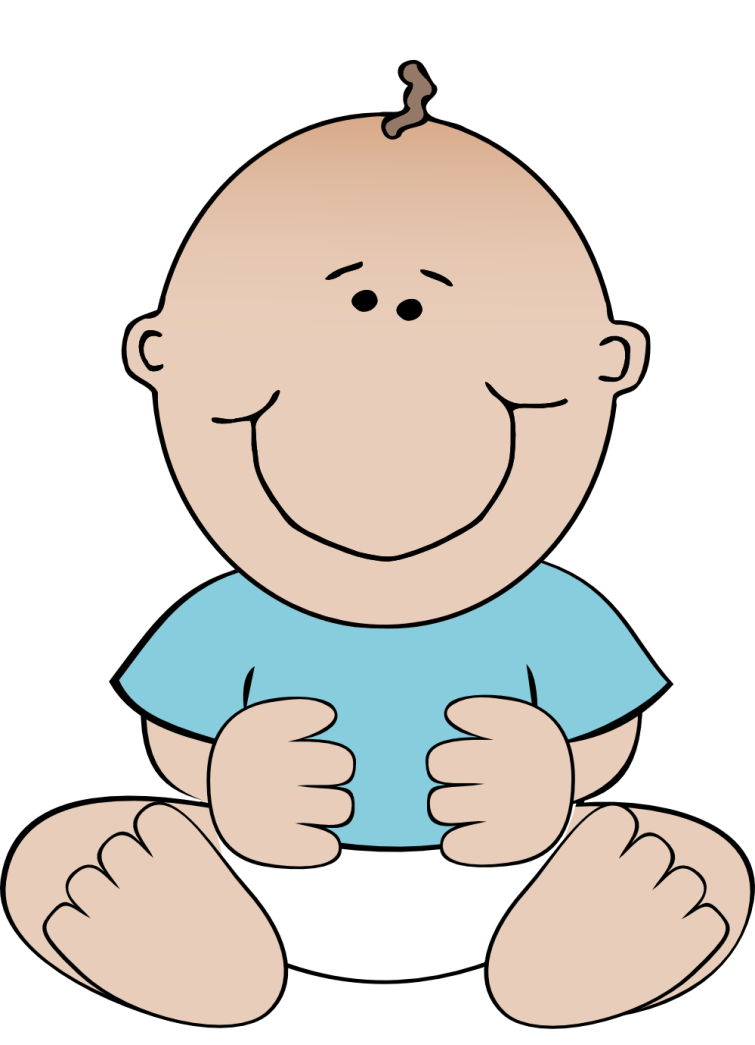 Name: ___________________________Class Period: _____Score: ____/50DAY 1 - MONDAYActivities of the day____________________________________________________________________________________________________________________________________________________________________________________________________________________________________________________________________________________________________________________________________________________________________________________________________________________________________________________________________________________________________________________________________________________________________________________________________________________________________________________________________________________________________________________________________________________________________________________________________________My child had a babysitter todayWhen:________________________________________________________________________Babysitter’s Name:______________________________________________________________Why did you need a babysitter?:___________________________________________________Method of payment (money or service swap):_________________________________________I am feeling…____________________________________________________________________________________________________________________________________________________________________________________________________________________________________________________________________________________________________________________________________________________________________________________________________________________________________________________________________________________________________________________________________________________________________________________________________________________________________________________________________________________________________________________________________________________________________________________________________________Situation for todayYour baby does not sleep through the night yet and will wake up at 2:00 a.m. and 5:00 a.m.  That means you need to wake up at those times to take care of the baby.  Spend 15 minutes with the child each time.Yes, I got up with my baby at 2:00 a.m. and 5:00 a.m._______No, I did not get up with my baby.  I let him/her cry._______DAY 2 - TUESDAYActivities of the day____________________________________________________________________________________________________________________________________________________________________________________________________________________________________________________________________________________________________________________________________________________________________________________________________________________________________________________________________________________________________________________________________________________________________________________________________________________________________________________________________________________________________________________________________________________________________________________________________________My child had a babysitter todayWhen:________________________________________________________________________Babysitter’s Name:______________________________________________________________Why did you need a babysitter?:___________________________________________________Method of payment (money or service swap):_________________________________________I am feeling…____________________________________________________________________________________________________________________________________________________________________________________________________________________________________________________________________________________________________________________________________________________________________________________________________________________________________________________________________________________________________________________________________________________________________________________________________________________________________________________________________________________________________________________________________________________________________________________________________________Situation for todayYour baby does not sleep through the night yet and will wake up at 1:00 a.m. and 4:00 a.m.  That means you need to wake up at those times to take care of the baby.  Spend 10 minutes with the child each time.Yes, I got up with my baby at 1:00 a.m. and 4:00 a.m._______No, I did not get up with my baby.  I let him/her cry._______DAY 3 - WEDNESDAYActivities of the day____________________________________________________________________________________________________________________________________________________________________________________________________________________________________________________________________________________________________________________________________________________________________________________________________________________________________________________________________________________________________________________________________________________________________________________________________________________________________________________________________________________________________________________________________________________________________________________________________________My child had a babysitter todayWhen:________________________________________________________________________Babysitter’s Name:______________________________________________________________Why did you need a babysitter?:___________________________________________________Method of payment (money or service swap):_________________________________________I am feeling…____________________________________________________________________________________________________________________________________________________________________________________________________________________________________________________________________________________________________________________________________________________________________________________________________________________________________________________________________________________________________________________________________________________________________________________________________________________________________________________________________________________________________________________________________________________________________________________________________________Situation for todayYour baby does not sleep through the night yet and will wake up at 3:00 a.m. That means you need to wake up at those times to take care of the baby.  Spend 15 minutes with the child.Yes, I got up with my baby at 3:00 a.m._______No, I did not get up with my baby.  I let him/her cry._______DAY 4 - THURSDAYActivities of the day____________________________________________________________________________________________________________________________________________________________________________________________________________________________________________________________________________________________________________________________________________________________________________________________________________________________________________________________________________________________________________________________________________________________________________________________________________________________________________________________________________________________________________________________________________________________________________________________________________My child had a babysitter todayWhen:________________________________________________________________________Babysitter’s Name:______________________________________________________________Why did you need a babysitter?:___________________________________________________Method of payment (money or service swap):_________________________________________I am feeling…____________________________________________________________________________________________________________________________________________________________________________________________________________________________________________________________________________________________________________________________________________________________________________________________________________________________________________________________________________________________________________________________________________________________________________________________________________________________________________________________________________________________________________________________________________________________________________________________________________Situation for todayYour baby does not sleep through the night yet and will wake up at 1:30 a.m. That means you need to wake up at those times to take care of the baby.  Spend 15 minutes with the child each time.Yes, I got up with my baby at 1:30 a.m._______No, I did not get up with my baby.  I let him/her cry._______DAY 5 - FRIDAYActivities of the day____________________________________________________________________________________________________________________________________________________________________________________________________________________________________________________________________________________________________________________________________________________________________________________________________________________________________________________________________________________________________________________________________________________________________________________________________________________________________________________________________________________________________________________________________________________________________________________________________________My child had a babysitter todayWhen:________________________________________________________________________Babysitter’s Name:______________________________________________________________Why did you need a babysitter?:___________________________________________________Method of payment (money or service swap):_________________________________________I am feeling…____________________________________________________________________________________________________________________________________________________________________________________________________________________________________________________________________________________________________________________________________________________________________________________________________________________________________________________________________________________________________________________________________________________________________________________________________________________________________________________________________________________________________________________________________________________________________________________________________________Make sure this packet is completed and turned in the next class period.  You are officially relieved of your parental duties!